<Commission>{CULT}Commissie cultuur en onderwijs</Commission><RefProc>2019/0151</RefProc><RefTypeProc>(COD)</RefTypeProc><Date>{16/12/2019}16.12.2019</Date><TitreType>ONTWERPADVIES</TitreType><CommissionResp>van de Commissie cultuur en onderwijs</CommissionResp><CommissionInt>aan de Commissie industrie, onderzoek en energie</CommissionInt><Titre>inzake het voorstel voor een verordening van het Europees Parlement en de Raad betreffende het Europees Instituut voor innovatie en technologie (herschikking)</Titre><DocRef>(COM(2019)0331 – C9-0042/2019 – 2019/0151(COD))</DocRef>Rapporteur voor advies: <Depute>Christian Ehler</Depute>(*)	Medeverantwoordelijke commissie – Artikel 57 van het ReglementPA_LegamBEKNOPTE MOTIVERINGHet in 2008 opgerichte Europees Instituut voor innovatie en technologie (EIT) streeft ernaar door versterking van de innovatiecapaciteit van de lidstaten en de Unie een duurzame Europese economische groei en concurrentiepositie te bevorderen. Het EIT versterkt in het bijzonder de innovatiecapaciteit van de Unie en pakt maatschappelijke uitdagingen aan door de integratie binnen de kennisdriehoek van hoger onderwijs, onderzoek en innovatie. Het EIT functioneert via kennis- en innovatiegemeenschappen (KIG’s), grootschalige Europese partnerschappen die specifieke maatschappelijke uitdagingen aanpakken door onderwijsinstellingen, onderzoeks- en bedrijfsorganisaties samen te brengen en subsidies aan ze toe te kennen, waarbij toezicht wordt gehouden op hun activiteiten, de samenwerking tussen KIG’s wordt ondersteund en resultaten en goede werkmethoden worden gedeeld. In de verordening uit 2008 zijn de opdracht, de taken en het kader voor de werking van het EIT vastgesteld. De verordening is in 2013 onder meer gewijzigd met het oog op de afstemming op Horizon 2020. Op 11 juli 2019 publiceerde de Commissie haar nieuwe EIT-voorstellen, die bestonden uit een voorstel tot herschikking van een geactualiseerde EIT-verordening en een voorstel voor een besluit over een nieuwe strategische innovatieagenda (SIA) voor het EIT in de periode 2021-2027. De herschikking van de EIT-verordening bestaat erin een nieuwe verordening aan te nemen waarin zowel de inhoudelijke wijzigingen van de bestaande verordening als de ongewijzigde bepalingen van die verordening in één enkele tekst zijn opgenomen. De Commissie achtte de actualisering van de verordening nodig aangezien de bepalingen in de bestaande EIT-verordening rechtstreeks verwezen naar Horizon 2020, dat aan het einde van het jaar afloopt. Met het herschikkingsvoorstel wordt beoogd de afstemming van de EIT-verordening op Horizon Europa te waarborgen, voornamelijk door het schrappen van verwijzingen naar Horizon 2020 en uitvoeringsbesluiten die voortaan als onderdeel van Horizon Europa zullen worden genomen.De voorgestelde EIT-verordening richt zich op de kernbeginselen van de werking van het EIT en de bijbehorende KIG’s. Doel is te zorgen voor meer juridische duidelijkheid ten aanzien van Horizon Europa en het beginsel van financiële duurzaamheid voor de KIG’s te verankeren. Voor de periode 2021-2027 zal het EIT integraal deel uitmaken van Horizon Europa. De Europese Commissie stelt de ontwerpbegroting voor Horizon Europa vast op 3 miljard euro voor het volgende MFK, en beschrijft tevens de achterliggende gedachte, de toegevoegde waarde, de werkterreinen en de grote lijnen van de activiteiten van het programma. De rapporteur is van mening dat dit wetgevingspakket de opdracht van het EIT kracht bijzet en tegelijkertijd de doelstellingen ervan in overeenstemming brengt met Horizon Europa, en wel door:	het vergroten van de regionale impact van KIG’s door meer openheid van zaken te geven aan potentiële partners en belanghebbenden, en de regionale strategieën voor de KIG’s scherper te formuleren, met inbegrip van koppelingen met de desbetreffende strategieën voor slimme specialisatie;	het stimuleren van de innovatiecapaciteit van het hoger onderwijs om een groter aantal instellingen voor hoger onderwijs te integreren in innovatiewaardeketens en ecosystemen;	op prioritaire terreinen nieuwe KIG’s op te zetten die moeten worden geselecteerd aan de hand van hun relevantie voor de beleidsprioriteiten van Horizon Europa. De eerste nieuwe KIG staat gepland voor 2022, 	op het gebied van de culturele en creatieve sector (CCS), in overeenstemming met het cluster “Inclusieve en creatieve samenlevingen” van Horizon Europa, als vastgesteld in het in april 2019 bereikte gedeeltelijke akkoord.Over de hele linie is de rapporteur ingenomen met de inspanningen die de Commissie zich bij de uitwerking van dit voorstel heeft getroost. Volgens de rapporteur ontbreken er in het voorstel echter cruciale details en juridische duidelijkheid, en hij is van mening dat een herschikking misschien niet de beste oplossing was. In dat verband stelt de rapporteur een aantal amendementen voor, vooral om meer juridische duidelijkheid en rechtszekerheid aan te brengen in de verordening. De belangrijkste punten van het ontwerpadvies zijn:	de financiering van het EIT veiligstellen met een budget van 4 % van de totale begroting van Horizon Europa, als goedgekeurd door het Europees Parlement;	de oprichting van een KIG voor de culturele en creatieve sector (CCS), als een belangrijke prioriteit van het EIT voor de periode 2021-2027, door met name te zorgen voor toereikende financiering voor de oprichting ervan zonder de financiële duurzaamheid van de bestaande KIG in gevaar te brengen. De rapporteur wenst met name te benadrukken dat alle inspanningen en middelen moeten worden gewijd aan de oprichting van een KIG op het vlak van de CCS alvorens de lancering van een tweede nieuwe KIG na 2025 te overwegen;	verduidelijking van het algemene voorstel, met name wat betreft de algemene en specifieke doelstellingen en de synergie met andere programma’s.AMENDEMENTENDe Commissie cultuur en onderwijs verzoekt de bevoegde Commissie industrie, onderzoek en energie onderstaande amendementen in aanmerking te nemen:<RepeatBlock-Amend><Amend>Amendement		<NumAm>1</NumAm><DocAmend>Voorstel voor een verordening</DocAmend><Article>Overweging 5</Article>Or. <Original>{EN}en</Original></Amend><Amend>Amendement		<NumAm>2</NumAm><DocAmend>Voorstel voor een verordening</DocAmend><Article>Overweging 11 bis (nieuw)</Article>Or. <Original>{EN}en</Original><TitreJust>Motivering</TitreJust>Dit amendement is noodzakelijk om dwingende redenen in verband met de interne logica van de tekst.</Amend><Amend>Amendement		<NumAm>3</NumAm><DocAmend>Voorstel voor een verordening</DocAmend><Article>Overweging 11 ter (nieuw)</Article>Or. <Original>{EN}en</Original><TitreJust>Motivering</TitreJust>Dit amendement is noodzakelijk om dwingende redenen in verband met de interne logica van de tekst.</Amend><Amend>Amendement		<NumAm>4</NumAm><DocAmend>Voorstel voor een verordening</DocAmend><Article>Overweging 11 quater (nieuw)</Article>Or. <Original>{EN}en</Original><TitreJust>Motivering</TitreJust>Dit amendement is noodzakelijk om dwingende redenen in verband met de interne logica van de tekst.</Amend><Amend>Amendement		<NumAm>5</NumAm><DocAmend>Voorstel voor een verordening</DocAmend><Article>Artikel 2 – alinea 1 – punt 1</Article>Or. <Original>{EN}en</Original><TitreJust>Motivering</TitreJust>Dit amendement is noodzakelijk om dwingende redenen in verband met de interne logica van de tekst.</Amend><Amend>Amendement		<NumAm>6</NumAm><DocAmend>Voorstel voor een verordening</DocAmend><Article>Artikel 2 – alinea 1 – punt 2 bis (nieuw)</Article>Or. <Original>{EN}en</Original><TitreJust>Motivering</TitreJust>Dit amendement is noodzakelijk om dwingende redenen in verband met de interne logica van de tekst.</Amend><Amend>Amendement		<NumAm>7</NumAm><DocAmend>Voorstel voor een verordening</DocAmend><Article>Artikel 2 – alinea 1 – punt 7</Article>Or. <Original>{EN}en</Original><TitreJust>Motivering</TitreJust>Dit amendement is noodzakelijk om dwingende redenen in verband met de interne logica van de tekst.</Amend><Amend>Amendement		<NumAm>8</NumAm><DocAmend>Voorstel voor een verordening</DocAmend><Article>Artikel 2 – alinea 1 – punt 8</Article>Or. <Original>{EN}en</Original><TitreJust>Motivering</TitreJust>Dit amendement is noodzakelijk om dwingende redenen in verband met de interne logica van de tekst.</Amend><Amend>Amendement		<NumAm>9</NumAm><DocAmend>Voorstel voor een verordening</DocAmend><Article>Artikel 2 – alinea 1 – punt 10</Article>Or. <Original>{EN}en</Original></Amend><Amend>Amendement		<NumAm>10</NumAm><DocAmend>Voorstel voor een verordening</DocAmend><Article>Artikel 3 – alinea 1</Article>Or. <Original>{EN}en</Original><TitreJust>Motivering</TitreJust>Dit amendement is noodzakelijk om dwingende redenen in verband met de interne logica van de tekst.</Amend><Amend>Amendement		<NumAm>11</NumAm><DocAmend>Voorstel voor een verordening</DocAmend><Article>Artikel 3 – alinea 2</Article>Or. <Original>{EN}en</Original></Amend><Amend>Amendement		<NumAm>12</NumAm><DocAmend>Voorstel voor een verordening</DocAmend><Article>Artikel 3 bis (nieuw)</Article>Or. <Original>{EN}en</Original><TitreJust>Motivering</TitreJust>Dit amendement is noodzakelijk om dwingende redenen in verband met de interne logica van de tekst.</Amend><Amend>Amendement		<NumAm>13</NumAm><DocAmend>Voorstel voor een verordening</DocAmend><Article>Artikel 3 ter (nieuw)</Article>Or. <Original>{EN}en</Original><TitreJust>Motivering</TitreJust>Dit amendement is noodzakelijk om dwingende redenen in verband met de interne logica van de tekst.</Amend><Amend>Amendement		<NumAm>14</NumAm><DocAmend>Voorstel voor een verordening</DocAmend><Article>Artikel 4 – lid 1</Article>Or. <Original>{EN}en</Original><TitreJust>Motivering</TitreJust>Dit amendement is noodzakelijk om dwingende redenen in verband met de interne logica van de tekst.</Amend><Amend>Amendement		<NumAm>15</NumAm><DocAmend>Voorstel voor een verordening</DocAmend><Article>Artikel 4 – lid 2</Article>Or. <Original>{EN}en</Original><TitreJust>Motivering</TitreJust>Dit amendement is noodzakelijk om dwingende redenen in verband met de interne logica van de tekst.</Amend><Amend>Amendement		<NumAm>16</NumAm><DocAmend>Voorstel voor een verordening</DocAmend><Article>Artikel 6 – alinea 1 – letter c</Article>Or. <Original>{EN}en</Original><TitreJust>Motivering</TitreJust>Dit amendement is noodzakelijk om dwingende redenen in verband met de interne logica van de tekst.</Amend><Amend>Amendement		<NumAm>17</NumAm><DocAmend>Voorstel voor een verordening</DocAmend><Article>Artikel 6 – alinea 1 – letter e</Article>Or. <Original>{EN}en</Original><TitreJust>Motivering</TitreJust>Dit amendement is noodzakelijk om dwingende redenen in verband met de interne logica van de tekst.</Amend><Amend>Amendement		<NumAm>18</NumAm><DocAmend>Voorstel voor een verordening</DocAmend><Article>Artikel 6 – alinea 1 – letter f</Article>Or. <Original>{EN}en</Original><TitreJust>Motivering</TitreJust>Dit amendement is noodzakelijk om dwingende redenen in verband met de interne logica van de tekst.</Amend><Amend>Amendement		<NumAm>19</NumAm><DocAmend>Voorstel voor een verordening</DocAmend><Article>Artikel 6 – alinea 1 – punt i</Article>Or. <Original>{EN}en</Original><TitreJust>Motivering</TitreJust>Dit amendement is noodzakelijk om dwingende redenen in verband met de interne logica van de tekst.</Amend><Amend>Amendement		<NumAm>20</NumAm><DocAmend>Voorstel voor een verordening</DocAmend><Article>Artikel 7 – lid 1 – inleidende formule</Article>Or. <Original>{EN}en</Original><TitreJust>Motivering</TitreJust>Dit amendement is noodzakelijk om dwingende redenen in verband met de interne logica van de tekst.</Amend><Amend>Amendement		<NumAm>21</NumAm><DocAmend>Voorstel voor een verordening</DocAmend><Article>Artikel 7 – lid 1 – letter a</Article>Or. <Original>{EN}en</Original><TitreJust>Motivering</TitreJust>Dit amendement is noodzakelijk om dwingende redenen in verband met de interne logica van de tekst.</Amend><Amend>Amendement		<NumAm>22</NumAm><DocAmend>Voorstel voor een verordening</DocAmend><Article>Artikel 7 – lid 1 – letter b</Article>Or. <Original>{EN}en</Original><TitreJust>Motivering</TitreJust>Dit amendement is noodzakelijk om dwingende redenen in verband met de interne logica van de tekst.</Amend><Amend>Amendement		<NumAm>23</NumAm><DocAmend>Voorstel voor een verordening</DocAmend><Article>Artikel 7 – lid 1 – letter c</Article>Or. <Original>{EN}en</Original><TitreJust>Motivering</TitreJust>Dit amendement is noodzakelijk om dwingende redenen in verband met de interne logica van de tekst.</Amend><Amend>Amendement		<NumAm>24</NumAm><DocAmend>Voorstel voor een verordening</DocAmend><Article>Artikel 7 – lid 1 – letter d</Article>Or. <Original>{EN}en</Original><TitreJust>Motivering</TitreJust>Dit amendement is noodzakelijk om dwingende redenen in verband met de interne logica van de tekst.</Amend><Amend>Amendement		<NumAm>25</NumAm><DocAmend>Voorstel voor een verordening</DocAmend><Article>Artikel 7 – lid 1 – letter d bis (nieuw)</Article>Or. <Original>{EN}en</Original><TitreJust>Motivering</TitreJust>Dit amendement is noodzakelijk om dwingende redenen in verband met de interne logica van de tekst.</Amend><Amend>Amendement		<NumAm>26</NumAm><DocAmend>Voorstel voor een verordening</DocAmend><Article>Artikel 7 – lid 1 – letter e</Article>Or. <Original>{EN}en</Original><TitreJust>Motivering</TitreJust>Dit amendement is noodzakelijk om dwingende redenen in verband met de interne logica van de tekst.</Amend><Amend>Amendement		<NumAm>27</NumAm><DocAmend>Voorstel voor een verordening</DocAmend><Article>Artikel 9 bis (nieuw)</Article>Or. <Original>{EN}en</Original><TitreJust>Motivering</TitreJust>Dit amendement is noodzakelijk om dwingende redenen in verband met de interne logica van de tekst.</Amend><Amend>Amendement		<NumAm>28</NumAm><DocAmend>Voorstel voor een verordening</DocAmend><Article>Artikel 20 – lid 1 – alinea 1 bis (nieuw)</Article>Or. <Original>{EN}en</Original><TitreJust>Motivering</TitreJust>Dit amendement is noodzakelijk om dwingende redenen in verband met de interne logica van de tekst.</Amend><Amend>Amendement		<NumAm>29</NumAm><DocAmend>Voorstel voor een verordening</DocAmend><Article>Artikel 20 – lid 1 – alinea 2</Article>Or. <Original>{EN}en</Original><TitreJust>Motivering</TitreJust>Dit amendement is noodzakelijk om dwingende redenen in verband met de interne logica van de tekst.</Amend><Amend>Amendement		<NumAm>30</NumAm><DocAmend>Voorstel voor een verordening</DocAmend><Article>Bijlage I – afdeling 6 – punt 1</Article>Or. <Original>{EN}en</Original><TitreJust>Motivering</TitreJust>Dit amendement is noodzakelijk om dwingende redenen in verband met de interne logica van de tekst.</Amend><Amend>Amendement		<NumAm>31</NumAm><DocAmend>Voorstel voor een verordening</DocAmend><Article>Bijlage I bis (nieuw)</Article>Or. <Original>{EN}en</Original><TitreJust>Motivering</TitreJust>Dit amendement is noodzakelijk om dwingende redenen in verband met de interne logica van de tekst.</Amend></RepeatBlock-Amend>Europees Parlement2019-2024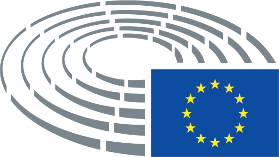 Door de Commissie voorgestelde tekstAmendement(5)	De strategische prioritaire gebieden en de financiële behoeften van het EIT voor een periode van zeven jaar , die overeenkomt met het respectieve meerjarige financiële kader (MFK), moeten worden opgenomen in een strategische innovatieagenda (SIA). De SIA moet afstemming op het kaderprogramma van de Unie voor onderzoek en innovatie waarborgen en synergieën bevorderen met andere relevante programma’s van de Unie in het kader van het MFK alsook met andere initiatieven, beleidsmaatregelen en instrumenten van de Unie, met name met die welke onderwijs en regionale ontwikkeling ondersteunen. Gezien het belang van de SIA voor het innovatiebeleid van de Unie en de daaruit resulterende politieke relevantie van de sociaaleconomische effecten daarvan voor de Unie , moet de SIA door het Europees Parlement en de Raad worden vastgesteld op basis van een Commissievoorstel dat is opgesteld aan de hand van een bijdrage van het EIT.(5)	De strategische prioritaire gebieden en de financiële behoeften van het EIT voor een periode van zeven jaar, die overeenkomt met het respectieve meerjarige financiële kader (MFK), moeten worden opgenomen in een strategische innovatieagenda (SIA). De SIA moet afstemming op Horizon Europa waarborgen en synergieën bevorderen met andere relevante programma’s van de Unie in het kader van het MFK alsook met andere initiatieven, beleidsmaatregelen en instrumenten van de Unie, met name met die welke onderwijs en regionale ontwikkeling ondersteunen. Gezien het belang van de SIA voor het innovatiebeleid van de Unie en de daaruit resulterende politieke relevantie van de sociaaleconomische effecten daarvan voor de Unie, moet de SIA door het Europees Parlement en de Raad worden vastgesteld op basis van een Commissievoorstel dat is opgesteld aan de hand van een bijdrage van het EIT.(Dit amendement geldt voor de hele tekst. Bij aanneming van dit amendement moet deze wijziging in de hele tekst worden doorgevoerd.)Door de Commissie voorgestelde tekstAmendement(11 bis)	Om bij te dragen aan de aanpak van nieuwe en opkomende wereldwijde uitdagingen moet het EIT op prioritaire gebieden nieuwe KIG’s opstarten die zijn geselecteerd op basis van criteria waarmee – naast andere aspecten – de relevantie ervan voor de beleidsprioriteiten van Horizon Europa wordt beoordeeld, evenals de toegevoegde waarde en het potentieel ervan via het EIT-model. Bij het opstarten van nieuwe KIG’s moet rekening worden gehouden met de strategische planning van Horizon Europa en het budget dat voor het desbetreffende MFK aan het EIT is toegewezen.Door de Commissie voorgestelde tekstAmendement(11 ter)	De culturele en creatieve sector (CCS) is een sector met een groot groeipotentieel, veel basisinitiatieven en een grote aantrekkingskracht voor de burgers. De sector is sterk verweven met de lokale en regionale ecosystemen, maar is nog steeds erg versnipperd, en het ontbreekt innovators en oprichters van bedrijven aan de nodige vaardigheden op het gebied van ondernemerschap en innovatie. KIG’s worden gekenmerkt door de bevordering van de integratie binnen de kennisdriehoek, een langetermijnperspectief, een plaatsgebonden benadering en een holistische en geïntegreerde aanpak. De CCS heeft ook de sterkste complementariteit met de acht bestaande KIG’s en met de potentiële prioritaire gebieden voor andere in het kader van Horizon Europa op te starten Europese partnerschappen. Een eerste KIG op het vlak van de CCS moet daarom in 2022 van start gaan. Door bijna alle sectoren van het leven van burgers in de Unie, de samenleving en de economie te bestrijken, zal een dergelijke KIG zeer relevant zijn vanwege haar economische en maatschappelijke effecten, en strategische mogelijkheden voor economische, technologische en sociale innovatie ontsluiten.Door de Commissie voorgestelde tekstAmendement(11 quater)	Een EIT-KIG voor de CCS moet de netwerkmogelijkheden, de samenwerking, de gezamenlijke creatie en de kennisoverdracht tussen onderwijs, onderzoek en bedrijfsleven binnen de culturele en creatieve sector en ten aanzien van andere sectoren van de samenleving en de economie versterken. Deze KIG moet als katalysator dienen voor bottom-up- en top-downinitiatieven op regionaal, nationaal en Unieniveau. Ze moet tevens de noodzakelijke kadervoorwaarden ontwikkelen voor de creatie en opschaling van nieuwe ondernemingen in het kader van innovatieve ecosystemen. Ze moet onderzoekers en studenten in tal van disciplines (waaronder beeldende kunsten, geesteswetenschappen, bedrijfskunde, sociale wetenschappen en toegepaste exacte wetenschappen) en ondernemers uit de CCS en andere sectoren uitrusten met de vereiste kennis en vaardigheden om innovatieve oplossingen te ontwikkelen en die in nieuwe zakelijke kansen om te zetten.Door de Commissie voorgestelde tekstAmendement(1)	“innovatie”: het proces, en de resultaten daarvan, waarin als reactie op maatschappelijke of economische vraag en aanbod nieuwe ideeën ontstaan waaruit zich nieuwe producten, diensten of bedrijfs- en organisatiemodellen ontwikkelen die met succes op een bestaande markt worden ingevoerd of tot het ontstaan van nieuwe markten kunnen leiden en die waarde leveren aan de maatschappij;(1)	“innovatie”: het proces, en de resultaten daarvan, waarin als reactie op maatschappelijke, economische of culturele vraag en aanbod nieuwe ideeën ontstaan waaruit zich nieuwe producten, diensten of bedrijfs- en organisatiemodellen ontwikkelen die met succes op een bestaande markt worden ingevoerd of tot het ontstaan van nieuwe markten kunnen leiden en die waarde leveren aan de maatschappij;Door de Commissie voorgestelde tekstAmendement(2 bis)	“colocatiecentrum”: een geografisch gebied waar de belangrijkste partners van de kennisdriehoek zijn gevestigd, die gemakkelijk met elkaar in contact kunnen treden, en dat een centrale rol speelt voor de activiteiten van de KIG’s in dat gebied;Door de Commissie voorgestelde tekstAmendement(7)	“strategische innovatieagenda” (SIA): een beleidsdocument waarin de prioritaire gebieden en de langetermijnplanning van het EIT voor toekomstige initiatieven worden uiteengezet , alsook zijn vermogen wordt beschreven om, vanuit innovatieoogpunt, de grootste meerwaarde te creëren , en dat tevens een overzicht bevat van de geplande activiteiten op het gebied van hoger onderwijs, onderzoek en innovatie voor de volgende periode van zeven jaar , die overeenkomt met het respectieve MFK ;(7)	“strategische innovatieagenda” (SIA): een handeling waarmee de langetermijnplanning en -prioriteiten van het EIT worden uiteengezet en zijn doelstellingen en kernactiviteiten worden bepaald, alsook zijn vermogen om, vanuit innovatieoogpunt, de grootste meerwaarde, de verwachte resultaten en de vereiste middelen te genereren voor de volgende periode van zeven jaar, die overeenkomt met het respectieve MFK;Door de Commissie voorgestelde tekstAmendement(8)	“regionale innovatieregeling” : een outreachregeling gericht op partnerschappen tussen instellingen voor hoger onderwijs, onderzoeksorganisaties, bedrijven en andere belanghebbenden, met als doel innovatie door de gehele Unie te bevorderen;(8)	“regionaal innovatieprogramma”: een regeling ter bevordering van de integratie van de kennisdriehoek en van de innovatiecapaciteit van landen, met name door nieuwe partners aan te trekken en op te nemen in de KIG’s;Door de Commissie voorgestelde tekstAmendement(10)	“bedrijfsplan van de KIG”: een document dat de doelstellingen van de KIG en de geplande KIG-activiteiten met een toegevoegde waarde beschrijft;(10)	“bedrijfsplan van de KIG”: een aan de subsidieovereenkomst gehecht document met een beschrijving van de doelstellingen van de KIG, de manieren om die te verwezenlijken, de verwachte resultaten van de KIG voor de periode in kwestie, de geplande KIG-activiteiten met een toegevoegde waarde en de bijbehorende financiële behoeften en middelen;Door de Commissie voorgestelde tekstAmendementHet EIT heeft als opdracht bij te dragen tot duurzame economische groei en concurrentievermogen in de Unie door de innovatiecapaciteit van de lidstaten en de Unie te versterken om het hoofd te bieden aan de belangrijke uitdagingen waarvoor de samenleving zich geplaatst ziet. Het voert deze opdracht uit door synergie en samenwerking tussen en integratie van hoger onderwijs, onderzoek en innovatie van het allerhoogste niveau te bevorderen, onder meer door ondernemerschap te promoten.Het EIT heeft als opdracht duurzame economische groei en het concurrentievermogen in de Unie een impuls te geven door de wetenschappelijke, economische, technologische en maatschappelijke innovatiecapaciteit van alle lidstaten en de Unie te versterken om het hoofd te bieden aan de belangrijke uitdagingen waarvoor de samenleving zich geplaatst ziet. Het voert deze opdracht uit door synergie en samenwerking tussen en integratie van hoger onderwijs, onderzoek en innovatie van het allerhoogste niveau te bevorderen, onder meer door ondernemerschap te promoten.Door de Commissie voorgestelde tekstAmendementHet EIT draagt bij tot de verwezenlijking van de algemene en specifieke doelstellingen van het kaderprogramma van de Unie voor onderzoek en innovatie.Voor de periode 2021-2027 draagt het EIT met name bij tot de verwezenlijking van de algemene en specifieke doelstellingen van Horizon Europa, met volledig inachtneming van de bijbehorende strategische planning.Door de Commissie voorgestelde tekstAmendementArtikel 3 bisAlgemene doelstellingenDe algemene doelstellingen van het EIT zijn:a) 	duurzame, op uitdagingen gebaseerde innovatie-ecosystemen in de hele Unie versterken, die ertoe bijdragen dat de wereldwijde uitdagingen worden aangepakt;b)	de ontwikkeling van ondernemers- en innovatievaardigheden in het kader van een leven lang leren stimuleren, met inbegrip van een vergroting van de capaciteit van instellingen voor hoger onderwijs in de hele Unie, en hun ondernemersgerichte transformatie ondersteunen; enc) 	nieuwe oplossingen voor wereldwijde en maatschappelijke uitdagingen op de markt brengen.Het EIT ontwikkelt synergieën met andere programma’s van de Unie en biedt een meerwaarde binnen Horizon Europa. De uitvoering vindt plaats via ondersteuning van de KIG’s en door het EIT gecoördineerde activiteiten.Door de Commissie voorgestelde tekstAmendementArtikel 3 terSpecifieke doelstellingenDe specifieke doelstellingen van het EIT zijn:a)	 het effect van de KIG’s en de integratie binnen de kennisdriehoek vergroten;b) 	de innovatiecapaciteit van het hoger onderwijs vergroten door instellingen voor hoger onderwijs te bevorderen;c) 	het regionale bereik van het EIT vergroten om de regionale ongelijkheden op het gebied van innovatiecapaciteit in de hele Unie aan te pakken.Door de Commissie voorgestelde tekstAmendement1.	In de SIA worden voor de betrokken periode van zeven jaar, rekening houdend met het kaderprogramma van de Unie voor onderzoek en innovatie, de prioritaire gebieden en de strategie voor het EIT vastgesteld en wordt een evaluatie gemaakt van de sociaaleconomische effecten van het EIT, alsook van zijn vermogen om, vanuit innovatieoogpunt, de grootste meerwaarde te creëren. In de SIA wordt rekening gehouden met de resultaten van de monitoring en de evaluatie van het EIT als bedoeld in artikel 19.1.	In de SIA worden voor de betrokken periode van zeven jaar in overeenstemming met de doelstellingen en prioriteiten van Horizon Europa de strategie en de prioriteiten voor het EIT vastgesteld. Daarbij wordt een evaluatie gemaakt van de sociaaleconomische effecten van het EIT, alsook van zijn vermogen om, vanuit innovatieoogpunt, de grootste meerwaarde te creëren. De SIA wordt afgestemd op de doelstellingen, de strategische meerjarenplanning, de verslaglegging, monitoring, evaluatie en andere vereisten van Horizon Europa en in de SIA wordt rekening gehouden met de resultaten van de monitoring en de evaluatie van het EIT als bedoeld in artikel 19.Door de Commissie voorgestelde tekstAmendement2.	De SIA wordt afgestemd op de doelstellingen van het kaderprogramma van de Unie voor onderzoek en innovatie, het strategisch meerjarenplan, de verslaglegging, monitoring en evaluatie en andere vereisten van dat programma, en bevordert synergieën met andere relevante programma’s van de Unie in het respectieve MFK, met name met de programma’s voor de ondersteuning van onderwijs en regionale ontwikkeling. De SIA stelt ook geschikte synergieën en complementariteit tussen EIT-activiteiten en andere initiatieven, beleidsmaatregelen en instrumenten van de Unie vast .2.	De SIA zorgt voor coherentie met de uitdagingen van Horizon Europa, en voor complementariteit met de Europese Innovatieraad (EIC), die wordt opgericht in het kader van Horizon Europa. De SIA zorgt voor het bevorderen en vaststellen van geschikte synergieën en complementariteit tussen EIT-activiteiten en andere initiatieven, beleidsmaatregelen en instrumenten van de Unie, alsmede nationale en regionale programma’s ter ondersteuning van onderzoek en innovatie, onderwijs en ontwikkeling van vaardigheden, duurzame en concurrerende sectoren, ondernemerschap en regionale ontwikkeling.Door de Commissie voorgestelde tekstAmendementc)	overeenkomstig artikel 9 op prioritaire gebieden KIG’s te selecteren en aan te wijzen; hun rechten en plichten in kaderpartnerschapsovereenkomsten en subsidieovereenkomsten vast te leggen; hun de nodige steun te geven; passende maatregelen voor kwaliteitscontrole toe te passen en hun activiteiten doorlopend te monitoren en regelmatig te evalueren;c)	overeenkomstig artikel 9 nieuwe KIG’s op te starten, daarbij rekening houdend met de strategische planning van Horizon Europa en het voor elke financiële periode aan het EIT toegewezen budget, op de prioritaire gebieden die zijn geselecteerd aan de hand van criteria waarmee onder meer de relevantie daarvan voor de beleidsprioriteiten van Horizon Europa en de meerwaarde en het potentieel ervan wordt beoordeeld, teneinde toekomstige en nieuwe mondiale en maatschappelijke uitdagingen aan te pakken; hun rechten en plichten in kaderpartnerschapsovereenkomsten en subsidieovereenkomsten vast te leggen; hun de nodige steun te geven; passende maatregelen voor kwaliteitscontrole toe te passen en hun activiteiten doorlopend te monitoren en regelmatig te evalueren; Door de Commissie voorgestelde tekstAmendemente)	de erkenning buiten de EIT-gemeenschap van de graden en diploma’s die zijn afgegeven door deelnemende instellingen voor hoger onderwijs en die EIT-graden en -diploma’s mogen worden genoemd, te versterken, en de erkenning uit te breiden tot graden en diploma’s van programma’s voor een leven lang leren;e)	de erkenning en de bevordering buiten de EIT-gemeenschap van de graden en diploma’s met een EIT-keurmerk die zijn afgegeven door deelnemende instellingen voor hoger onderwijs te versterken, en deze graden en diploma’s uit te breiden tot programma’s voor een leven lang leren;Door de Commissie voorgestelde tekstAmendementf)	de verspreiding van beste praktijken voor de integratie van de kennisdriehoek te bevorderen, onder meer onder KIG’s, met het oog op de ontwikkeling van een gemeenschappelijke cultuur van innovatie en kennisoverdracht; en deelname aan outreachactiviteiten aan te moedigen, waaronder in de regionale innovatieregeling;f)	de verspreiding van beste praktijken voor de integratie van de kennisdriehoek te bevorderen, onder meer onder KIG’s en in de hele Unie, onder andere via de regionale innovatieregeling van het EIT (EIT-RIS), met het oog op de ontwikkeling van een gemeenschappelijke cultuur van innovatie en kennisoverdracht; en deelname aan outreachactiviteiten aan te moedigen;Door de Commissie voorgestelde tekstAmendementi)	te zorgen voor complementariteit en synergie tussen de EIT-activiteiten en de andere programma’s van de Unie, indien van toepassing;i)	te zorgen voor complementariteit en synergie tussen de EIT-activiteiten en de andere programma’s van de Unie;Door de Commissie voorgestelde tekstAmendement1.	De KIG’s hebben met name tot taak om:1.	Het EIT consolideert de bestaande KIG’s, bevordert de groei en impact ervan en begeleidt de overgang ervan naar financiële duurzaamheid aan het eind van kaderpartnerschapsovereenkomsten. Het EIT verleent steun aan KIG’s die portefeuilles van activiteiten op het gebied van de kennisdriehoek runnen, door middel van:Door de Commissie voorgestelde tekstAmendementa)	aan innovatieactiviteiten met Europese meerwaarde te werken en daarin te investeren - met inbegrip van het bieden van ondersteuning voor de oprichting en ontwikkeling van innovatieve bedrijven - , onderzoek en hoger onderwijs volledig in hun werk te integreren teneinde een kritische massa te bereiken, en de verspreiding en toepassing van de resultaten van hun werk te stimuleren;a)	aan innovatieactiviteiten met Europese meerwaarde te werken en daarin te investeren - met inbegrip van het bevorderen van de oprichting van innovatieve startersbedrijven en de ontwikkeling van innovatieve bedrijven, complementair aan de EIC en het InvestEU-programma (“InvestEU”) -, onderzoek en hoger onderwijs volledig in hun werk te integreren teneinde een kritische massa te bereiken, en de verspreiding en toepassing van de resultaten van hun werk te stimuleren;Door de Commissie voorgestelde tekstAmendementb)	op innovatie gerichte experimenten, prototyping en demonstraties uit te voeren op gebieden die economisch en maatschappelijk van groot belang zijn en voort te bouwen op de resultaten van onderzoek door de Unie en nationaal onderzoek, zodat de concurrentiepositie van de Unie op internationaal niveau kan worden versterkt, en oplossingen te vinden voor de belangrijke uitdagingen waarvoor de Europese samenleving zich geplaatst ziet;b)	op innovatie gerichte experimenten, prototyping en demonstraties uit te voeren op gebieden die economisch, maatschappelijk en cultureel van groot belang zijn en voort te bouwen op de resultaten van onderzoek door de Unie en nationaal onderzoek, zodat de concurrentiepositie van de Unie op internationaal niveau kan worden versterkt, en oplossingen te vinden voor de belangrijke uitdagingen waarvoor de Europese samenleving zich geplaatst ziet;Door de Commissie voorgestelde tekstAmendementc)	in onderwijs en opleiding , met name op master- en doctorniveau, en in beroepsopleidingen te voorzien in vakken die kunnen tegemoetkomen aan de toekomstige Europese sociaaleconomische behoeften en die de in de Unie aanwezige talentenpool uitbreiden, die de ontwikkeling van voor innovatie noodzakelijke vaardigheden , betere management- en ondernemersvaardigheden en de mobiliteit van onderzoekers en studenten bevorderen, en die bijdragen tot betere kennisdeling, begeleiding en netwerkvorming onder degenen die een door het EIT gelabelde graad of diploma hebben verworven;c)	in onderwijs en opleiding met sterke ondernemerschapscomponenten, met name op master- en doctorniveau, en in beroepsopleidingen te voorzien in vakken die kunnen tegemoetkomen aan de toekomstige Europese sociaaleconomische behoeften en die de in de Unie aanwezige talentenpool uitbreiden, die de ontwikkeling van voor innovatie noodzakelijke vaardigheden, betere management- en ondernemersvaardigheden en de mobiliteit van onderzoekers en studenten bevorderen, en die bijdragen tot betere kennisdeling, begeleiding en netwerkvorming onder degenen die hebben deelgenomen aan onderwijs- en opleidingsactiviteiten van het EIT, met inbegrip van activiteiten met een EIT-keurmerk;Door de Commissie voorgestelde tekstAmendementd)	outreachactiviteiten te ontplooien en de beste praktijken in de innovatiesector te verspreiden, in het bijzonder gericht op het ontwikkelen van samenwerkingsverbanden tussen hoger onderwijs, onderzoek en bedrijfsleven, met inbegrip van de dienstensector en de financiële sector;d)	outreachactiviteiten te ontplooien en de beste praktijken op innovatiegebied te verspreiden, in het bijzonder gericht op het ontwikkelen van samenwerkingsverbanden tussen hoger onderwijs, onderzoek en bedrijfsleven, met inbegrip van de dienstensector en de financiële sector;Door de Commissie voorgestelde tekstAmendementd bis)	steun te verlenen aan acties waarbij instellingen voor hoger onderwijs en andere belangrijke spelers op het gebied van innovatie, zoals bedrijven, in het kader van projecten worden samengebracht om te werken aan strategische capaciteitsontwikkeling, teneinde instellingen voor hoger onderwijs te ondersteunen bij een betere integratie in innovatiewaardeketens en ecosystemen;Door de Commissie voorgestelde tekstAmendemente)	in voorkomende gevallen te streven naar synergie en complementariteit tussen activiteiten van KIG’s en bestaande Europese, nationale en regionale programma’s.e)	synergie en complementariteit tussen activiteiten van KIG’s en bestaande Europese, nationale en regionale programma’s.Door de Commissie voorgestelde tekstAmendementArtikel 9 bisKIG op het vlak van de culturele en creatieve sector1. 	Voor de periode 2021-2027 wordt er een nieuwe KIG op het gebied van de CCS opgestart om het potentieel van op cultuur gebaseerde creativiteit aan te wakkeren en het concurrentievermogen en de slimme groei in de Unie te helpen bevorderen.2. 	Het KIG op het gebied van de CCS zal:a) 	de versnippering van het innovatielandschap binnen de CCS verminderen door de ontwikkeling van innovatie-ecosystemen te stimuleren die actoren en netwerken uit tal van sectoren en disciplines op lokaal, regionaal, nationaal en Europees niveau met elkaar verbinden;b) 	de volgende generatie innovators in de CCS opleiden door hen met de nodige technische en ondernemersvaardigheden uit te rusten om in een snel veranderende omgeving succesvol te zijn;c) 	bijdragen tot de ontwikkeling van de juiste kadervoorwaarden om ideeën om te zetten in nieuwe technologische ontwikkelingen en sociale innovatie die de levenskwaliteit verbeteren en de burgers in de Unie ten goede komen;d) 	de oprichting en de ontwikkeling van nieuwe ondernemingen in de CCS bevorderen door investeringen en het langetermijnengagement van het bedrijfsleven te mobiliseren;e) 	synergieën met de bestaande KIG’s en met andere Europese partnerschappen, programma’s en initiatieven tot stand brengen om innovatie ook buiten de CCS in andere sectoren van de economie te stimuleren;f) 	de positie van de Unie als wereldwijde speler op het gebied van de CCS versterken door de creativiteit en de culturele diversiteit van de Europeanen te benutten.Door de Commissie voorgestelde tekstAmendementVoor de periode van 1 januari 2021 t/m 31 december 2027 wordt de bijdrage van de Unie verstrekt door middel van een financiële bijdrage van 4 % van de totale begroting voor Horizon Europa.Door de Commissie voorgestelde tekstAmendementDe bijdrage van de Unie kan worden verstrekt via een financiële bijdrage van het kaderprogramma van de Unie voor onderzoek en innovatie en van andere programma’s van de Unie, onverminderd de in het respectieve MFK vastgestelde bedragen.Het EIT kan aanvullende financiële middelen uit andere programma’s van de Unie ontvangen.Door de Commissie voorgestelde tekstAmendement1.	Het personeel van het EIT is rechtstreeks in dienst bij het EIT. Het personeel van het EIT valt onder het statuut van de ambtenaren van de Europese Unie, de regeling welke van toepassing is op de andere personeelsleden van de Unie en de voorschriften die in onderling overleg door de instellingen van de Unie zijn vastgesteld ter uitvoering daarvan.1.	Het personeel van het EIT is rechtstreeks in dienst bij het EIT. Het personeel van het EIT valt onder het statuut van de ambtenaren van de Europese Unie, de regeling welke van toepassing is op de andere personeelsleden van de Unie en de voorschriften die in onderling overleg door de instellingen van de Unie zijn vastgesteld ter uitvoering daarvan. Deze bepaling geldt als overgangsmaatregel voor de personeelsleden van het EIT van wie het contract in 2020 afloopt.Door de Commissie voorgestelde tekstAmendementBIJLAGE I BISSYNERGIE MET ANDERE PROGRAMMA’S VAN DE UNIEOp basis van zijn brede werkingssfeer en specifieke rol creëert het EIT synergie en zorgt het voor complementariteit met andere programma’s of instrumenten van de Unie, onder meer door de KIG’s meer ondersteuning te bieden bij hun plannings- en uitvoeringsactiviteiten.1.	Synergie met Horizon Europa: Het EIT creëert een sterke synergie met het gehele programma Horizon Europa. Vooral de synergie met de EIC zal van cruciaal belang zijn voor de impact van de pijler “Innovatief Europa” en voor de ondersteuning van ecosystemen. In het kader van de pijler [“Wereldwijde uitdagingen en Europees industrieel concurrentievermogen”] kan het EIT via zijn KIG’s samenwerken met Europese partnerschappen, bijdragen aan werkbezoeken, maatregelen aan de vraagzijde ondersteunen en exploitatiediensten verlenen om de overdracht van technologie te stimuleren en de commercialisering van resultaten van de thematische clusters of andere Europese partnerschappen te versnellen. Het EIT voert zijn inspanningen op om de synergie en complementariteit tussen bestaande KIG’s en met andere actoren en initiatieven op Europees en mondiaal niveau te benutten, en zijn netwerk van samenwerkende organisaties op zowel strategisch als operationeel niveau uit te breiden, waarbij overlapping moet worden voorkomen, door middel van:– nauwe samenwerking met de EIC en InvestEU bij de stroomlijning van de steun aan innovatieve ondernemingen in de opstart- en opschaalfase (d.w.z. financiering en diensten), in het bijzonder via de KIG’s;– planning en uitvoering van EIT-activiteiten om maximale synergie en complementariteit te bereiken met andere delen van Horizon Europa;– overleg met de lidstaten, op zowel nationaal als regionaal niveau, het aangaan van een gestructureerde dialoog en de coördinatie van de inspanningen om synergie met de nationale en regionale initiatieven, waaronder de strategieën voor slimme specialisatie, mogelijk te maken, eventueel ook via de tenuitvoerlegging van de “Europese innovatie-ecosystemen”, teneinde beste praktijken en geleerde lessen in kaart te brengen, uit te wisselen en te verspreiden;– uitwisseling en verspreiding van innovatieve praktijken en geleerde lessen in de hele Unie en daarbuiten, om bij te dragen tot het innovatiebeleid in de Unie, tevens afgestemd op andere onderdelen van Horizon Europa;– levering van input voor de besprekingen over het innovatiebeleid en bijdragen tot de opstelling en uitvoering van de beleidsprioriteiten van de Unie door voortdurend samen te werken met alle betrokken diensten van de Europese Commissie, andere programma’s van de Unie en de belanghebbenden daarbij, en nader onderzoek van de mogelijkheden in het kader van beleidsuitvoeringsinitiatieven;– benutting van synergieën met andere programma’s van de Unie, met inbegrip van programma’s die de ontwikkeling van menselijk kapitaal en innovatie ondersteunen (bijv. COST, ESF+, EFRO, Erasmus+, Creatief Europa en Cosme Plus/interne markt, InvestEU);– opbouw van strategische allianties met de belangrijkste partijen bij innovatie op internationaal en Europees niveau, en ondersteuning van KIG’s bij het aangaan van samenwerkingsverbanden en allianties met belangrijke partners van de kennisdriehoek uit derde landen, teneinde nieuwe markten aan te boren voor door KIG’s gesteunde oplossingen en financiering en talent uit andere landen aan te trekken. De deelname van derde landen wordt bevorderd, rekening houdend met de beginselen van wederkerigheid en wederzijdse voordelen.Bovendien zorgt de KIG op het vlak van de CCS voor een sterke synergie met relevante beleidsinitiatieven in het kader van Horizon Europa – en met name in het kader van pijler II met het cluster [“Inclusieve en veilige samenleving”] en de bijbehorende actieterreinen op het gebied van cultureel erfgoed en democratie. De KGI voor de CCS streeft er ook naar een efficiënte aanvulling te vormen op andere onderdelen van Horizon Europa en op de activiteiten van het bestaande EIT Digital.2.	Synergie met Erasmus+: Erasmus+ en het EIT zorgen voor synergie tussen hun respectieve gemeenschappen. De samenwerking is erop gericht de toegang van Erasmus+-studenten aan onderwijs- en opleidingsinstellingen van KIG-partners, tot zomercursussen van KIG’s of andere relevante opleidingsactiviteiten (bijv. op het gebied van ondernemerschap en innovatiebeheer) te waarborgen en contacten met het alumninetwerk van de KIG’s te leggen. Waar mogelijk wordt voor synergie met het initiatief Europese Universiteiten gezorgd om de educatieve en opleidingsactiviteiten van het EIT te helpen integreren met de bedoeling een systemisch effect te sorteren.3.	Synergie met het programma Digitaal Europa: De colocatiecentra van de KIG’s werken samen met de Europese digitale-innovatiehubs om de digitale transformatie van de industrie en organisaties uit de publieke sector te ondersteunen. De KIG voor de CCS kan ook waardevolle horizontale input leveren voor verschillende activiteiten in het kader van het cluster [“Digitaal en industrie”], met name met betrekking tot de productietechnologieën waarbij de noodzaak om nieuwe producten te ontwikkelen sterk afhankelijk is van de CCS.4.	Synergie met fondsen voor het cohesiebeleid (met name EFRO en ESIF+): De KIG’s van het EIT bevorderen via hun colocatiecentra de regionale en regio-overschrijdende samenwerking tussen de actoren van de kennisdriehoek (onderwijs, onderzoek, bedrijfsleven) en de beheersautoriteiten – in synergie met de werkzaamheden van de Europese Commissie op het gebied van interregionale samenwerking en investeringen op verwante prioritaire gebieden voor slimme specialisatie.5.	Synergie met InvestEU: De KIG’s van het EIT streven naar samenwerking met de InvestEU-advieshub met het oog op technische steun en bijstand voor door de KIG’s gesteunde ondernemingen bij de voorbereiding, de ontwikkeling en de uitvoering van projecten.6.	Synergie met Creatief Europa: Het programma Creatief Europa is specifiek relevant voor de activiteiten van de KIG op het gebied van de CCS, aangezien daarin onderdelen worden gekozen en speciale oproepen worden gedaan met betrekking tot een aantal van de uitdagingen voor de sector (bijv. vaardigheden en werkgelegenheid in de CCS en bedrijfsmodellen). Daarom wordt er een sterke synergie en complementariteit tussen de KIG voor de CCS en Creatief Europa ontwikkeld. Gezien de beperkte toegang tot financiering voor de culturele en creatieve sector wordt er gestreefd naar synergie met de garantiefaciliteit voor de culturele en creatieve sector, een financieel mechanisme om culturele en creatieve projecten te helpen opschalen door financiële intermediairs zekerheid te bieden.